I. Nazwa firmy:  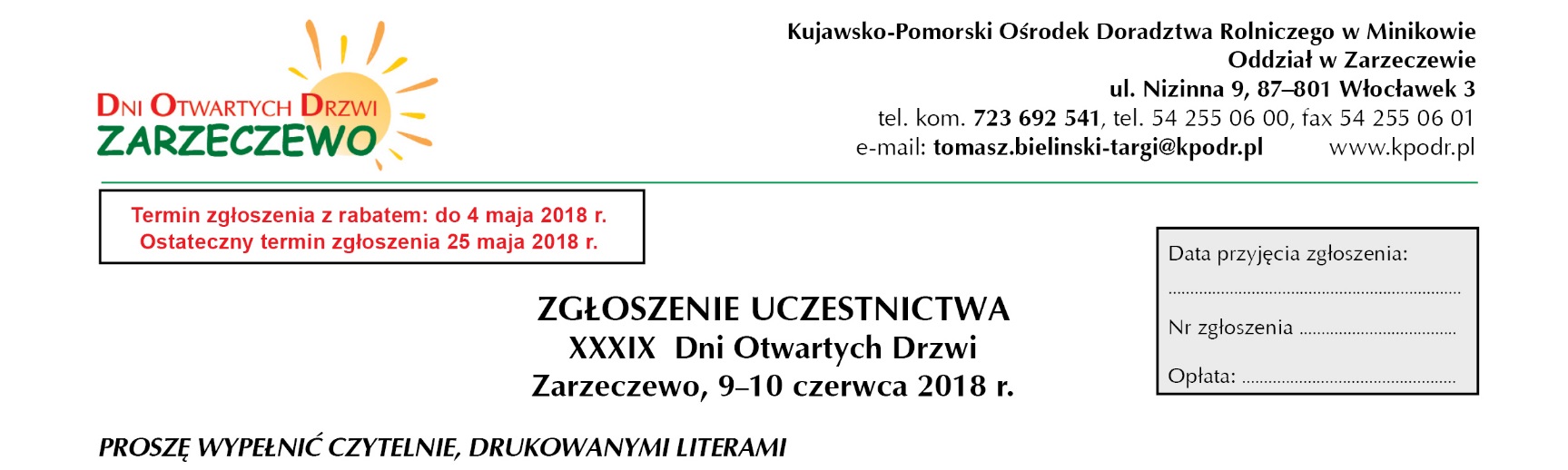 II. Główny asortyment wystawiany na targach:Sugestie Wystawcy dotyczące stanowiska: III. Zamówienie powierzchni wystawienniczej     (wystawcy ciągników i maszyn rolniczych wpisują wyłącznie ogólną powierzchnię wystawy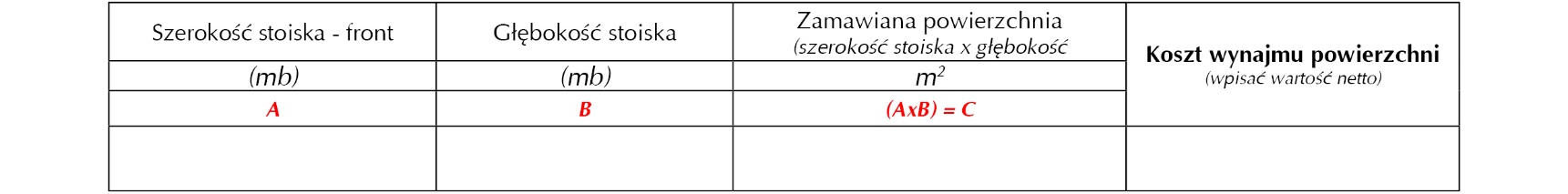 Na powierzchni wystawowej będzie usytuowany namiot o wymiarach: szerokość                  m x głębokość                  mIV. Dodatkowe usługi:Firma będzie korzystała z dźwigu przy rozładunku                                          tak                         nie Firma będzie korzystała z mobilnej rampy                                                        tak                         nieDeklarujemy uczestnictwo w pokazie/korowodzie ciągników                       tak                         nieZamawiamy reklamę w Katalogu Wystawców: - w formacie A5                    tak                         nie                                                                                                      - ½ formatu A5                     tak                         nie       5.   Wyrażamy zgodę na wpis do Katalogu Wystawców                                          tak                         nie       6.   Deklarujemy uczestnictwo w konkursie Hit Wystawy                                       tak                         nie              - do konkursu zgłaszamy produkt: Warunkiem przyjęcia Zgłoszenia i udziału w Dniach Otwartych Drzwi w Zarzeczewie jest:Terminowe przesłanie formularza zgłoszeniowego – do 4 maja 2018 r.Dokonanie pełnej opłaty za udział w Targach (przelew, gotówka) – do 25 maja 2018 r.CENIK ZA WYNAJEM POWIERZCHNI WYSTAWIENNICZEJ(wartość netto zł)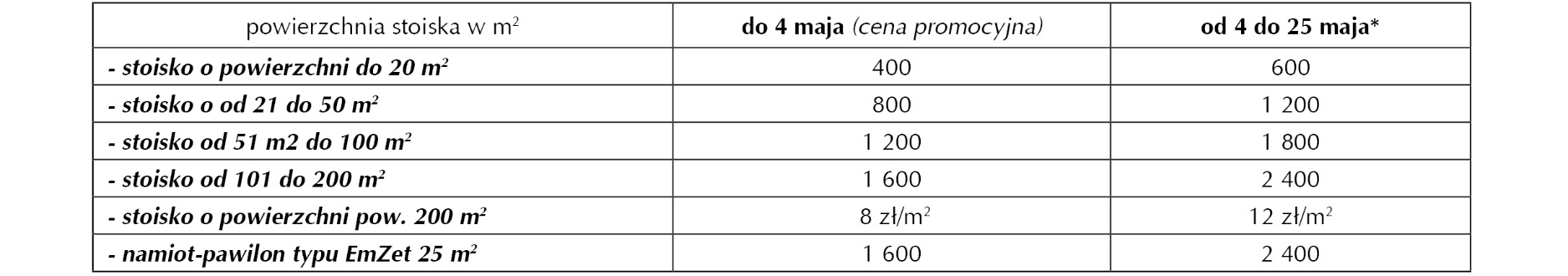 *po 4 maja br. przyjmowanie zgłoszeń w miarę możliwości – wzrost opłaty o 50%V. Dane do wystawienia faktury (podstawa do faktury VAT)    Pełna nazwa firmy    (wystawcy)Miejscowość                                                                                  ulica                                                                                          nrKod pocztowy                                           poczta                                                                   województwoTelefon                               fax                                                                                                                              e-mail                    NIP                                                                                               wwwOsoby zarządzające:                                                                                   stanowisko (imię i nazwisko)                                                             Osoba upoważniona do kontaktowania się z organizatorem:                                 Tel. kom.:                                                        Bezpośredni e-mail: VI. Adres do korespondencji (jeżeli inny niż powyżej)Nazwa firmy (wystawcy)Miejscowość                                                                  ulica                                                                                        nrKod pocztowy                                                       pocztaVII. Koszt netto uczestnictwa (wylicza zgłaszający)Koszty wynajmu powierzchni wystawienniczej                                               -                                                złKoszt wynajmu namiotu/pawilonu EmZet                                                        -                                               złKoszt uczestniczenia w konkursie dla wystawców Hit Wystawy (300 zł)    -                                                złRazem kwota netto do faktury za udział w targach                                      -                                                zł	Podpisując niniejsze „Zgłoszenie uczestnictwa” akceptujemy jako obowiązujące nas:Regulamin targów Dni Otwartych Drzwi w Zarzeczewie, przepisy techniczne i bhp, postanowienia szczegółowe oraz warunki najmu powierzchni wystawienniczej.Bez pieczęci i podpisu zgłoszenie jest nieważne!W przypadku braku pieczątki podpis musi być czytelny.Uwaga: warunkiem udostępnienia powierzchni wystawienniczej jest okazanie organizatorom dowodu wpłaty (kopie przelewu/dowodu wpłaty) oraz uregulowanie zaległych płatności wynikających z uczestnictwa w poprzednich edycjach wystawy.Data                                                                                  pieczęć firmy                                                 pieczęć i podpis                                                                                                                                                lub czytelny podpis osoby uprawnionej                                                                                                                                                            